НАКАЗ23.03.2017    				№ 80Про  підсумки    ХІ   міського   турніру юних журналістів для учнів 9-11-х класів загальноосвітніх навчальних закладівНа виконання наказу Департаменту освіти Харківської міської ради від 09.02.2017  № 36 «Про проведення ХІ міського турніру юних журналістів для учнів 9-11-х класів загальноосвітніх навчальних закладів»                             18 березня 2017 року оргкомітетом проведено турнір юних журналістів.Відповідно до Умов проведення ХІ міського турніру юних журналістів та на підставі рішення журі турніру (протокол додається)НАКАЗУЮ:1. Визнати переможцями турніру в командному заліку та нагородити:1.1. Дипломом І ступеня та цінними подарунками збірну команду учнів «Меркурій» Слобідського району.1.2. Дипломами ІІ ступеня та цінними подарунками:- команду учнів «152 Легіон» Харківської гімназії № 152 Харківської міської ради Харківської області;- збірну команду учнів «Лідер» Московського району.1.3. Дипломами ІІІ ступеня та цінними подарунками:- команду «Res Integra» комунального закладу «Харківський навчально-виховний комплекс «гімназія - школа І ступеня» № 24 Харківської міської ради Харківської області імені І.Н. Питікова»; - команду «Акули пера» Харківської гімназії № 47 Харківської міської ради Харківської області;- команду «Четверта влада – це ми!» Харківської гімназії № 116 Харківської міської ради Харківської області;- команду «Лінгва» Харківського ліцею № 89 Харківської міської ради Харківської області.2. Визнати переможцями турніру в особистому заліку та нагородити:2.1. Дипломом І ступеня та цінним подарунком Павленко Віталіну, ученицю 10 класу Харківського технічного ліцею № 173 Харківської міської ради Харківської області.2.2. Дипломами ІІ ступеня та цінними подарунками:- Мамедову Камілу, ученицю 11 класу Харківської гімназії № 46 імені М.В. Ломоносова Харківської міської ради Харківської області;- Блєднову Дар’ю, ученицю 11 класу Харківської гімназії № 116 Харківської міської ради Харківської області;- Сало Дар’ю, ученицю 11 класу Харківського ліцею № 89 Харківської міської ради Харківської області.2.3. Дипломами ІІІ ступеня та цінними подарунками:- Ткаченко Тетяну, ученицю 11 класу Харківської загальноосвітньої школи № 139 Харківської міської ради Харківської області;- Сакурову Маргариту, ученицю 11 класу комунального закладу «Харківський навчально - виховний комплекс «школа І-ІІІ ступенів-дошкільний навчальний заклад (ясла-садок)» №8» Харківської міської ради Харківської області»;- Соколову Вікторію, ученицю 11 класу Харківської гімназії № 152 Харківської міської ради Харківської області;- Карпенко Анастасію, ученицю 11 класу Харківської гімназії № 47 Харківської міської ради Харківської області;- Лисенко Діану, ученицю 11 класу Харківської гімназії № 116 Харківської міської ради Харківської області.3. Нагородити дипломами учасників та заохочувальними призами:- збірну команду учнів «Сенсаційні пані» Індустріального району;- команду учнів «Вертикаль» комунального закладу «Харківська спеціалізована школа № 166 «Вертикаль» Харківської міської ради Харківської області;- команду учнів «It is time to begin» Харківської спеціалізованої школи № 162 Харківської міської ради Харківської області;- збірну команду учнів «Fire ball» Новобаварського району;- збірну команду учнів « Ш@лений headline» Основ’янського району;- команду учнів «ЗМІ (запальні медіа інсайдери)» Харківської гімназії  № 82 Харківської міської ради Харківської області;- команду учнів «Харківські репортери» Харківської загальноосвітньої школи № 126 Харківської міської ради Харківської області;- команду учнів «У-у-у-х!» Харківської спеціалізованої школи № 11 Харківської міської ради Харківської області;4. Науково-методичному педагогічному центру Департаменту освіти (Дулова А.С.) за результатами ХІ міського турніру юних журналістів для учнів 9-11-х класів загальноосвітніх навчальних закладів сформувати збірну команду для участі в фінальному етапі Всеукраїнського турніру юних журналістів та здійснити організаційно-методичне забезпечення щодо її підготовки та відрядження.До 20.04.2017 5. Управлінням освіти адміністрацій районів Харківської міської ради проаналізувати результати участі учнів загальноосвітніх навчальних закладів району в ХІ міському турнірі юних журналістів для учнів 9-11-х класів загальноосвітніх навчальних закладів і довести інформацію про підсумки турніру до відома керівників навчальних закладів.До 30.03.20176. Інженеру з інформаційно-методичного та технічного забезпечення Науково-методичного педагогічного центру Войтенку Є.О. розмістити цей наказ на сайті Департаменту освіти. До 25.03.20177. Контроль за виконанням цього наказу покласти на заступника директора Департаменту освіти О.В. ВіцькоДиректор Департаменту освіти	    О.І. ДеменкоЗ наказом ознайомленіО.В. Віцько А.С. ДуловаО.Є ВойтенкоПопова 725 25 12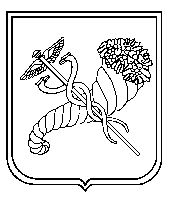 